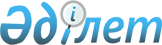 О внесении изменений в решение Бурлинского районного маслихата от 23 декабря 2022 года №24-2 "О бюджете города Аксай Бурлинского района на 2023-2025 годы"Решение Бурлинского районного маслихата Западно-Казахстанской области от 17 января 2023 года № 25-3
      Бурлинский районный маслихат РЕШИЛ:
      1. Внести в решение Бурлинского районного маслихата от 23 декабря 2022 года № 24-2 "О бюджете города Аксай Бурлинского района на 2023-2025 годы" следующие изменения:
      пункт 1 изложить в следующей редакции:
      "1. Утвердить бюджет города Аксай Бурлинского района на 2023-2025 годы согласно приложениям 1, 2 и 3 соответственно, в том числе на 2023 год в следующих объемах:
      1) доходы – 1 459 379 тысяч тенге, в том числе по:
      налоговым поступлениям – 686 444 тысячи тенге;
      неналоговым поступлениям – 1 100 тысяч тенге;
      поступлениям от продажи основного капитала – 95 000 тысяч тенге;
      поступлениям трансфертов – 676 835 тысяч тенге;
      2) затраты – 1 493 028 тысяч тенге;
      3) чистое бюджетное кредитование – 0 тенге:
      бюджетные кредиты – 0 тенге;
      погашение бюджетных кредитов – 0 тенге;
      4) сальдо по операциям с финансовыми активами – 0 тенге:
      приобретение финансовых активов – 0 тенге;
      поступления от продажи финансовых активов государства – 0 тенге; 
      5) дефицит (профицит) бюджета – 33 649 тысяч тенге;
      6) финансирование дефицита (использование профицита) бюджета – 33 649 тысяч тенге:
      поступление займов – 0 тенге;
      погашение займов – 0 тенге;
      используемые остатки бюджетных средств – 33 649 тысяч тенге.";
      приложение 1 к указанному решению изложить в новой редакции согласно приложению к настоящему решению.
      2. Настоящее решение вводится в действие с 1 января 2023 года. Бюджет города Аксай на 2023 год
					© 2012. РГП на ПХВ «Институт законодательства и правовой информации Республики Казахстан» Министерства юстиции Республики Казахстан
				
      Председатель маслихата

К.Ермекбаев
Приложение
к решению Бурлинского
районного маслихата
от 17 января 2023 года № 25-3Приложение 1
к решению Бурлинского
районного маслихата
от 23 декабря 2022 года № 24-2тысяч тенге
Категория
Категория
Категория
Категория
Категория
сумма
Класс
Класс
Класс
Класс
сумма
Подкласс
Подкласс
Подкласс
сумма
Специфика
Специфика
сумма
Наименование
сумма
1) Доходы
1459379
1
Налоговые поступления
686444
01
Подоходный налог
401660
2
Индивидуальный подоходный налог
401660
04
Налоги на собственность
270284
1
Налоги на имущество
18857
3
Земельный налог
26578
4
Налог на транспортные средства
217793
5
Единый земельный налог
7056
05
Внутренние налоги на товары, работы и услуги
14500
3
 Поступления за использование природных и других ресурсов
10000
4
Сборы за ведение предпринимательской и профессиональной деятельности
4500
2
Неналоговые поступления
1100
01
Доходы от государственной собственности
1100
5
Доходы от аренды имущества, находящегося в государственной собственности
1100
06
Прочие неналоговые поступления
0
1
Прочие неналоговые поступления
0
3
Поступления от продажи основного капитала
95 000
03
Продажа земли и нематериальных активов
95 000
1
Продажа земли
60 000
2
Продажа нематериальных активов
35 000
4
Поступления трансфертов
676835
02
Трансферты из вышестоящих органов государственного управления
676835
3
Трансферты из районного (города областного значения) бюджета
676835
Функциональная группа
Функциональная группа
Функциональная группа
Функциональная группа
Функциональная группа
сумма
Функциональная подгруппа
Функциональная подгруппа
Функциональная подгруппа
Функциональная подгруппа
сумма
Администратор бюджетных программ
Администратор бюджетных программ
Администратор бюджетных программ
сумма
Программа
Программа
сумма
Наименование
сумма
2) Затраты
1493028
1
Государственные услуги общего характера
125678
1
Представительные, исполнительные и другие органы, выполняющие общие функции государственного управления
125678
124
Аппарат акима города районного значения, села, поселка, сельского округа
125678
001
Услуги по обеспечению деятельности акима города районного значения, села, поселка, сельского округа
125678
022
Капитальные расходы государственного органа
0
7
Жилищно-коммунальное хозяйство
913534
1
Жилищное хозяйство
0
124
Аппарат акима города районного значения, села, поселка, сельского округа
0
007
Организация сохранения государственного жилищного фонда города районного значения, села, поселка, сельского округа
0
3
Благоустройство населенных пунктов
913534
124
Аппарат акима города районного значения, села, поселка, сельского округа
913534
008
Освещение улиц населенных пунктов
402500
009
Обеспечение санитарии населенных пунктов
31750
010
Содержание мест захоронений и погребение безродных
6284
011
Благоустройство и озеленение населенных пунктов
473000
12
Транспорт и коммуникации
453816
1
Автомобильный транспорт
453816
124
Аппарат акима города районного значения, села, поселка, сельского округа
453816
012
Строительство и реконструкция автомобильных дорог в городах районного значения, селах, поселках, сельских округах
1605
013
Обеспечение функционирования автомобильных дорог в городах районного значения, поселках, селах, сельских округах
0
045
Капитальный и средний ремонт автомобильных дорог в городах районного значения, селах, поселках, сельских округах
452211
15
Трансферты
0
1
Трансферты
0
124
Аппарат акима города районного значения, села, поселка, сельского округа
0
043
Бюджетные изъятия
0
3) Чистое бюджетное кредитование
0
Бюджетные кредиты
0
Категория
Категория
Категория
Категория
Категория
сумма
Класс
Класс
Класс
Класс
сумма
Подкласс
Подкласс
Подкласс
сумма
Специфика
Специфика
сумма
Наименование
сумма
5
Погашение бюджетных кредитов
0
4) Сальдо по операциям с финансовыми активами
0
Функциональная группа
Функциональная группа
Функциональная группа
Функциональная группа
Функциональная группа
сумма
Функциональная подгруппа
Функциональная подгруппа
Функциональная подгруппа
Функциональная подгруппа
сумма
Администратор бюджетных программ
Администратор бюджетных программ
Администратор бюджетных программ
сумма
Программа
Программа
сумма
Наименование
сумма
Приобретение финансовых активов
0
Категория
Категория
Категория
Категория
Категория
сумма
Класс
Класс
Класс
Класс
сумма
Подкласс
Подкласс
Подкласс
сумма
Специфика
Специфика
сумма
Наименование
сумма
6
Поступления от продажи финансовых активов государства
0
5) Дефицит (профицит) бюджета
-33649
6) Финансирование дефицита (использование профицита) бюджета
33649
7
Поступления займов
0
01
Внутренние государственные займы
0
2
Договоры займа
0
Функциональная группа
Функциональная группа
Функциональная группа
Функциональная группа
Функциональная группа
сумма
Функциональная подгруппа
Функциональная подгруппа
Функциональная подгруппа
Функциональная подгруппа
сумма
Администратор бюджетных программ
Администратор бюджетных программ
Администратор бюджетных программ
сумма
Программа
Программа
сумма
Наименование
сумма
16
Погашение займов
0
Категория
Категория
Категория
Категория
Категория
сумма
Класс
Класс
Класс
Класс
сумма
Подкласс
Подкласс
Подкласс
сумма
Специфика
Специфика
сумма
Наименование
сумма
8
Используемые остатки бюджетных средств
33649
01
Остатки бюджетных средств
33649
1
Свободные остатки бюджетных средств
33649